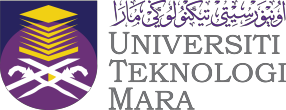 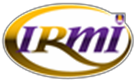 LAPORAN AKTIVITI PENYELIDIKAN DI BAWAH PERJANJIANRESEARCH ACTIVITIES UNDER AGREEMENT REPORTBUTIRAN PERJANJIAN/ DETAILS OF AGREEMENT*Sila potong yang mana tidak berkenaan/ Please cut off which does not applyBUTIRAN PERJANJIAN/ DETAILS OF AGREEMENT*Sila potong yang mana tidak berkenaan/ Please cut off which does not applyBUTIRAN PERJANJIAN/ DETAILS OF AGREEMENT*Sila potong yang mana tidak berkenaan/ Please cut off which does not applyBUTIRAN PERJANJIAN/ DETAILS OF AGREEMENT*Sila potong yang mana tidak berkenaan/ Please cut off which does not applyBUTIRAN PERJANJIAN/ DETAILS OF AGREEMENT*Sila potong yang mana tidak berkenaan/ Please cut off which does not applyBUTIRAN PERJANJIAN/ DETAILS OF AGREEMENT*Sila potong yang mana tidak berkenaan/ Please cut off which does not applyJenisType:MoA/MoU/LoA/RA*TahapLevel:Tarikh Mula PerjanjianAgreement Start Date:_______________Amaun (RM)Amount (RM):____________Tarikh Tamat PerjanjianAgreement End Date:_______________No.No.Nama Organisasi TerlibatName of Organization’s InvolvedNegaraCountry12345BUTIRAN AKTIVITI PENYELIDIKAN/ DETAILS OF RESEARCH ACTIVITIESBUTIRAN AKTIVITI PENYELIDIKAN/ DETAILS OF RESEARCH ACTIVITIESBUTIRAN AKTIVITI PENYELIDIKAN/ DETAILS OF RESEARCH ACTIVITIESTajuk ProgramProgram Title:_______________________________________________________________________________________________________________________________________________________________Tarikh/ Date:_____________________________________________________Tempat/ Venue:_____________________________________________________Objektif ProgramProgram Objective:_______________________________________________________________________________________________________________________________________________________________Butiran ProgramProgram Details:_______________________________________________________________________________________________________________________________________________________________________________________________________________________________________________________________________________________________________________________________________________________________________________________________________________________________________________________________________________________________________________________________________________________________________________________________________Senarai Staf Akademik TerlibatList of Academic Staff Involved:No.No.NamaNameNo. PekerjaStaff ID.FakultiFacultyStatusStatus1Ketua/Ahli*2Ketua/Ahli*3Ketua/Ahli*4Ketua/Ahli*5Ketua/Ahli*Hasil ProgramProgram Results:_______________________________________________________________________________________________________________________________________________________________________________________________________________________________________________________________________________________________________________________________________________________________________________________________________________________________________________________________________________________________________________________________________________________________________________________________________GambarPictures:PERAKUAN/ DECLARATIONDengan ini adalah disahkan bahawa segala perkara di atas adalah benar.This is to verify that the above information is true.Tandatangan:Signature:_______________________Nama:Name:Cop Rasmi:Official Stamp:Tandatangan Dekan/Ketua PTJ:Signature of Dean/Head of Dept:_______________________Nama:Name:Cop Rasmi:Official Stamp: